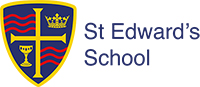 PERSON SPECIFICATION – COVER SUPERVISORCRITERIAESSENTIAL (E)DESIRABLE (D)ESSENTIAL (E)DESIRABLE (D)METHOD OFASSESSMENTEDApplication – AInterview –     IReferences -  REXPERIENCEEXPERIENCEEXPERIENCEEXPERIENCEEXPERIENCEExperience of working with classes or large groups of pupilsA, I, RExperience of working in a secondary schoolAQUALIFICATIONS / TRAININGQUALIFICATIONS / TRAININGQUALIFICATIONS / TRAININGQUALIFICATIONS / TRAININGQUALIFICATIONS / TRAININGGood standard of English & Mathematics at Grade C or aboveAHLTA qualification advantageousAAPTITUDES AND ABILITIESAPTITUDES AND ABILITIESAPTITUDES AND ABILITIESAPTITUDES AND ABILITIESAPTITUDES AND ABILITIESAbility to apply good behaviour management strategies in the classroomA, I, RHigh level of literacy and numeracy to teach pupils in these areasA, I, RCommunication/presentation skills to communicate lesson plans to pupils and explain complex issues in an easily understandable wayA, I, RCaring and ability to manage the emotional, cultural and social needs of students in class.A, I, RAbility to maintain a positive and calm learning environment.A, I, RAbility to work as part of a team to provide seamless cover for absent teachersA, I, RKNOWLEDGEKNOWLEDGEKNOWLEDGEKNOWLEDGEKNOWLEDGEBe familiar with the full range of school policies, particularly those regarding health and safety, equal opportunity issues and special educational needs (SEN)A, I, RHave the necessary skills to safely manage classroom activities, the physical learning space and resources for which they are responsible.A, I, RUnderstand and be able to use a range of strategies to deal with classroom behaviour as a whole and also individual behavioural needs.A, I, RAwareness of child protection and bullying issuesA, I, RATTITUDE / MOTIVATIONATTITUDE / MOTIVATIONATTITUDE / MOTIVATIONATTITUDE / MOTIVATIONATTITUDE / MOTIVATIONAbility to be flexible and use initiativeI, RPatience and resilienceI, RWillingness to learn and help the learning of others by sharing training and experienceI, RCommitment to inclusive educationI, RFully support of the school’s ethos and Mission StatementI